     ҠАРАР                                                                                 ПОСТАНОВЛЕНИЕ     02 июня 2023 й.                              № 75 а                              02 июня 2023 г.  О проведении публичных слушаний по вопросу предоставлениеразрешения на отклонение предельных параметров сформированного земельного участка, расположенного по адресу: с.Ермолаево, ул.Ватутина, д.84а, кв.1, уч.3В соответствии со статьей 28, 32 Федерального закона от 29.12.2004 №190-ФЗ «Градостроительный кодекс Российской Федерации», Уставом  сельского поселения Ермолаевский сельсовет муниципального района Куюргазинский район Республики Башкортостан  постановляю: 1. Создать комиссию по организации и проведению публичных слушаний по обсуждению вопроса предоставление разрешения на отклонение предельных параметров сформированного земельного участка, расположенного по адресу: Республика Башкортостан, Куюргазинский район, с.Ермолаево, ул.Ватутина, д.84а, кв.1, уч.3.2. Назначить проведение публичных слушаний по вопросу предоставление разрешения на отклонение предельных параметров сформированного земельного участка, расположенного по адресу: Республика Башкортостан, Куюргазинский район, с.Ермолаево, ул.Ватутина, д.84а, кв.1, уч.3, на 02 июня 2023 года в 10.00 часов. 3. Местом проведения публичных слушаний определить:Администрация сельского поселения Ермолаевский сельсовет муниципального района Куюргазинский район Республики Башкортостан, с.Ермолаево, ул.Советская, д.69, зал заседаний.4. Местонахождение комиссии по организации и проведению публичных слушаний по вопросу предоставление разрешения на отклонение предельных параметров сформированного земельного участка, расположенного по адресу: Республика Башкортостан, Куюргазинский район, с.Ермолаево, ул.Ватутина, д.84а, кв.1, уч.3; ул.Советская, д.69, телефон (34757) 62-2-56, приемные дни –  с 9.00 до 12.00.Регистрация жителей  сельского поселения, желающих выступить на публичных слушаниях, производится по месту нахождения комиссии и прекращается за три рабочих дня до проведения публичных слушаний. Замечания и предложения по обсуждению вопроса предоставление разрешения на отклонение предельных параметров сформированного земельного участка, расположенного по адресу: Республика Башкортостан, Куюргазинский район, с.Ермолаево, ул.Ватутина, д.84а, кв.1, уч.3, от граждан и организаций принимаются комиссией по месту ее нахождения. 5. Управляющему делами сельского поселения Галиной А.И. обнародовать в установленном для официального опубликования муниципальных правовых актов порядке, настоящее постановление и материалы по обсуждению вопроса  предоставление разрешения на отклонение предельных параметров сформированного земельного участка, расположенного по адресу: Республика Башкортостан, Куюргазинский район, с.Ермолаево, ул.Ватутина, д.84а, кв.1, уч.3, общей площадью 1500 м², с разрешенным использованием «обслуживание жилой застройки», расположенный в территориальной зоне П-1.6. Комиссии по организации и проведению публичных слушаний по обсуждению  вопроса предоставление разрешения на отклонение предельных параметров сформированного земельного участка, расположенного по адресу: Республика Башкортостан, Куюргазинский район, с.Ермолаево, ул.Ватутина, д.84а, кв.1, уч.3, организовать проведение публичных слушаний с размещением экспозиции демонстрационных материалов по вопросу предоставление разрешения на отклонение предельных параметров сформированного земельного участка, расположенного по адресу: Республика Башкортостан, Куюргазинский район, с.Ермолаево, ул.Ватутина, д.84а, кв.1, уч.3, на весь период проведения публичных слушаний. 7. Контроль за исполнением  настоящего постановления оставляю за собой. Глава сельского поселения		М.В. БукрееваБашҡортостан РеспубликаһыҠөйөргәҙе районымуниципаль районыныңЕрмолаево ауыл советыауыл биләмәһе хакимиәте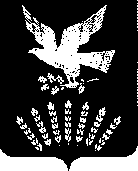 Администрациясельского поселенияЕрмолаевский сельсовет муниципального района Куюргазинский районРеспублика Башкортостан